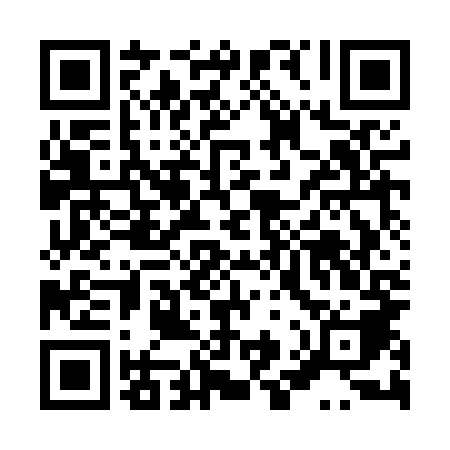 Ramadan times for Wilczkowo, PolandMon 11 Mar 2024 - Wed 10 Apr 2024High Latitude Method: Angle Based RulePrayer Calculation Method: Muslim World LeagueAsar Calculation Method: HanafiPrayer times provided by https://www.salahtimes.comDateDayFajrSuhurSunriseDhuhrAsrIftarMaghribIsha11Mon4:254:256:2312:093:585:575:577:4812Tue4:224:226:2112:094:005:595:597:5013Wed4:204:206:1812:094:016:016:017:5214Thu4:174:176:1612:094:036:026:027:5415Fri4:144:146:1312:084:046:046:047:5716Sat4:114:116:1112:084:066:066:067:5917Sun4:094:096:0912:084:086:086:088:0118Mon4:064:066:0612:084:096:106:108:0319Tue4:034:036:0412:074:116:126:128:0520Wed4:004:006:0112:074:126:146:148:0721Thu3:573:575:5912:074:146:166:168:1022Fri3:553:555:5612:064:156:186:188:1223Sat3:523:525:5412:064:176:196:198:1424Sun3:493:495:5112:064:186:216:218:1625Mon3:463:465:4912:054:196:236:238:1926Tue3:433:435:4612:054:216:256:258:2127Wed3:403:405:4412:054:226:276:278:2328Thu3:373:375:4112:054:246:296:298:2629Fri3:343:345:3912:044:256:316:318:2830Sat3:313:315:3612:044:276:326:328:3131Sun4:274:276:341:045:287:347:349:331Mon4:244:246:321:035:297:367:369:362Tue4:214:216:291:035:317:387:389:383Wed4:184:186:271:035:327:407:409:414Thu4:154:156:241:025:337:427:429:435Fri4:114:116:221:025:357:447:449:466Sat4:084:086:191:025:367:457:459:487Sun4:054:056:171:025:377:477:479:518Mon4:024:026:151:015:397:497:499:549Tue3:583:586:121:015:407:517:519:5610Wed3:553:556:101:015:417:537:539:59